CIRCULAR INFORMATIVA 2018-2019Benvolgudes famílies,En primer lloc, donar-vos la benvinguda i agrair la confiança que ens mostreu un any més en encomanar-nos l'educació dels vostres fills. Una bona comunicació entre les famílies i el personal docent, facilita la tasca educativa i per tant és de gran importància que respecteu i feu servir els canals informatius que el centre posa al vostre abast.L’equip directiu es posa a la vostra disposició per fer tots aquells aclariments que us calguin, així com recollir les propostes que ens vulgueu adreçar per tal de millorar la nostra escola. HORARI D’ATENCIÓ AL PÚBLICDirectora : dimarts de 15:00 a 16:00 / dijous de 8:30 a 9:30 horesAdministrativa: dilluns i dimecres de 8:30 a 12:30 horesAMPA: dimecres de 16:30 a 17:00 hores	 o bé mitjançant el correu electrònic:  ampa@barceloimatas.cat*Preguem us ajusteu a aquests horaris.*Els documents de secretaria (certificats, trasllats d’expedients...) cal sol·licitar-los amb un mínim de dos dies d’antelació. HORARIS DELS ALUMNESEducació Infantil i Primària: de 8:30 h a 12:30 h del matí i de 15 h a 17 h de la tarda Hi ha servei d’acollida matinal de 8:00h a 8:30h i de 12:30h a 13:00h. Cal apuntar-se a secretaria. És un servei de pagament (5€ per hora).REUNIONS AMB LES FAMÍLIESEs fonamental la vostra assistència i si no hi podeu venir, cal que ho notifiqueu al tutor.Els dies de reunions per aquest curs són:                        P3: 		dijous  6 de setembre a les 10 hores del matí		P4-P5: 	dilluns 17 de setembre  de 16 a 17 hores		1r curs:	divendres 21 de setembre  de 17 a 18 hores		2n curs:  	dimarts 18 de setembre  de 17 a 18 hores		3r curs:  	dijous 20 de setembre  de 17 a 18 hores                        4t curs:  	dimecres 19 de setembre  de 17 a 18 hores		5è curs:           dilluns 24 de setembre de 17 a 18 hores                        6è curs: 	 dimarts 25 de setembre  de 17 a 18 horesENTRADES I SORTIDES DELS ALUMNESLA PUNTUALITAT és un aspecte bàsic per a iniciar la jornada lectiva amb normalitat.Educació InfantilEls alumnes de P3 han d’entrar i sortir de l’escola pel portal gran (cantonada carrer Pals-carrer Barceló i Matas). Els pares els poden acompanyar fins al porxo de l’entrada de la classe i recollir-los al mateix lloc. Els alumnes de P4 i P5 han d’entrar i sortir de l’escola pel portal gris del parvulari (davant Clima Begur). Els nens i les nenes es recolliran a l’entrada sense passar la línia blanca del terra.Educació PrimàriaEls alumnes de 1r i 2n  entraran pel portal gris de P4 i P5 i aniran cap a les classes, entrant per la porta de ferro d’inicial i sortiran per la mateixa porta, on les mestres els donaran als tutors legals o persones autoritzades.(familiars). Només podran marxar sols, quan la família ho autoritzi per escrit.De 3r a 6è han d'entrar i sortir de l'escola pel portal gran. Demanarem a les famílies que autoritzin també per escrit, que puguin marxar sols.  No està permès a la resta d'alumnes entrar o sortir per la porta del Parvulari si no és que han d’anar a recollir un germà.*Els alumnes que arribin quan els portals ja són tancats, hauran d’entrar per la porta de secretaria que dóna a l’aparcament; el conserge els portarà a la classe. *Els alumnes que realitzin activitats extraescolars a l’escola es recolliran a l’hora en que finalitzi l’activitat per la porta de secretaria. *Els alumnes de 5è i 6è que participen als jocs escolars s’hauran d’anar a buscar al pavelló poliesportiu municipal (Avinguda Corts Catalanes, 3) a les 13:00 hores.*Els alumnes que hagin de sortir de l’escola abans de l’hora habitual, hauran de presentar al tutor/a el justificant signat pels pares. No poden marxar sols i cal recollir-los a secretaria. Les absències s’hauran de justificar per escrit, ja sigui a l’agenda o amb un justificant mèdic.INFORMES ESCOLARSEducació Infantil:	- 1r semestre: 4 de febrer (amb entrevista personal)			- 2n semestre: 25 i 26 de juny (amb entrevista personal)Educació Primària:  	- 1r trimestre: 19 i 20 de desembre, al matí (amb entrevista personal)			- 2n trimestre: 12 d'abril (es lliuraran als alumnes. Caldrà retornar-les 			   signades pel pare, mare o tutor/a )			- 3r trimestre: 25 i 26 de juny (amb entrevista personal)CALENDARI curs 2018-2019Inici de curs:		Dimecres 12 de setembre de 2018Final de curs:		Divendres 21 de juny de 2019Períodes de vacances	Nadal: del 22 de desembre al 7 de gener (ambdós inclosos)	Setmana Santa: del 13 al 22 d’abril (ambdós inclosos).Festius nacionals:	12 d’octubre			1 de novembre			6 de desembre			1 de maigFestius locals:	7 i 10 de junyFestius de lliure disposició (autoritzats pel Departament d’ensenyament a proposta del Consell Escolar Municipal. Són els mateixos per a totes les escoles de Palafrugell):				2 de novembre			7 de desembre			4 de marçJornada intensiva:	21 de desembre			De l’11 al 21 de junyMENJADOREl servei de menjador començarà el dia 12 de setembre i l’horari serà de 12:30 h a 15:00 h.L’organisme que gestiona aquest servei és el Consell Comarcal del Baix Empordà i l’empresa encarregada del menú i del monitoratge és Càtering Vilanova.L’encarregat del servei passarà cada matí de les 8:30 a les 9:30, per apuntar els/les alumnes que vulguin fer ús del servei. Si ha hagués alguna necessitat, cal avisar el més ràpid possible. Els alumnes fixes (mínim 4 usos al mes) faran el pagament mitjançant domiciliació bancària en el compte corrent que especifiquin a la sol·licitud d’ús del servei.Preu: 6,15 €  (alumnat resident a Palafrugell 5,45 €)Els alumnes esporàdics faran el pagament amb targeta de dèbit/crèdit a qualsevol caixer automàtic de “Caixabank”. Es poden treure un màxim de 9 tiquets. El dia que l’alumne hagi de fer ús del menjador haurà de portar el tiquet al matí i apuntar-se. L’alumne/a que no porti el tiquet el mateix dia no podrà quedar-se al menjador.Els sclients de Caixabank poden fer el pagament per internet (Comptes |i Pagaments i impostos | Realitzar pagament | Introduir els dígits del codi de barres).Preu: 6,60 €**Els tiquets de menjador NO es podran comprar al despatx.ESPORTSEls alumnes de 5è i 6è participen en els Jocs Escolars. És obligatori portar el xandall de l’escola i calçat esportiu per poder-hi assistir.  Recollida dels alumnes: al pavelló poliesportiu municipal (Avinguda Corts Catalanes, 3) a les 13:00 hores.PISCINAEls alumnes de Primària gaudeixen de dos cursets de natació a la Piscina Municipal. Un pels de 2n que assistiran tots els dilluns durant el primer trimestre, de l'1 d'octubre al 3 de desembre , de forma gratuïta gràcies a la col·laboració de l’Ajuntament de Palafrugell. L’altre pels de 3r del 2 d'octubre al 4 de desembre, que està subvencionat parcialment per la Diputació de Girona pel Projecte Neda, de manera que els pares han de pagar només una part (20€).La Piscina es troba situada a l’altre extrem del poble (al costat de l’Institut Frederic Martí), els pares dels nens i nenes de 2n i de 3r,  els hauran d’acompanyar a les 3 de la tarda i recollir-los a les 5 allà mateix. PREGUEM SIGUEU PUNTUALS, JA QUE L’HORARI LECTIU FINALITZA A LES 5.ESMORZARPer afavorir uns hàbits saludables, tots els dimecres, els nens/es hauran de portar fruita per esmorzar. La resta de dies es recomana que portin un entrepà i aigua. Cal evitar sucs, refrescos, brioxeria industrial, etc.A més, l’escola participa en el “Programa de consum de fruita i hortalisses a les escoles de la Unió Europea” gràcies al qual l’escola rep, un cop al mes, fruita per a tots els alumnes del centre que es reparteix a l’hora d’esmorzar durant quatre dies consecutius. La normativa del centre no permet portar pastissos, coques, etc. per a celebracions d’aniversari dels alumnes. Aquest tipus de celebracions s’han de fer fora de l’horari escolar.**Recordatori: els alumnes de 6è, preparant dos dies a la setmana, a determinar, entrepans, per tal de fer diners per a les colònies.BIBLIOTECA ESCOLARAmb l’objectiu d’afavorir l’hàbit lector es va iniciar el Projecte de biblioteca escolar oberta a l'entorn. Gràcies a aquest projecte, els alumnes que ho desitgin podran fer ús de la biblioteca els dies i hores següents: 	D’octubre a  maig: dilluns, dimarts i dijous de 17 a 18 h.LLIBRES SOCIALITZATSSón llibres que l’escola compra amb subvencions del Departament i aportacions de l’Ampa. L’import que es paga pel lloguer d’aquests llibres està inclòs en la quota de material escolar que paga cada alumne/a. Els llibres socialitzats es lliuraran directament a les aules amb el compromís dels pares de vetllar per tal que se’n faci un bon ús: no s’han de trencar, ni guixar, ni embrutar, ni perdre. D’aquesta manera es podran seguir utilitzant durant els propers cursos.ASSISTÈNCIA-   Cal justificar les faltes d’assistència explicant-ne el motiu a la mestra.-   En cas de malaltia contagiosa (tuberculosi, varicel·la, hepatitis, grip, etc.) caldrà respectar el període de baixa recomanat pel metge i presentar l’alta mèdica en reincorporar-se a l’escola.No s’acceptarà l’entrada a l’aula de cap nen que presenti: manca d’higiene, febre, diarrea, infeccions i llagues a la boca, alteracions a la pell, polls, conjuntivitis i paràsits intestinals.En cas de que el seu fill necessiti alguna medicació o règim especial, o bé presenti algun tret que li pugui dificultar l’aprenentatge, cal notificar-ho sempre a la mestra tutora i portar-li el paper del metge, en el cas de que hagi de prendre alguna medicació a l’escola, on s’especifiqui la dosi i la freqüència amb que cal administrar-la .PLANTILLA DE PROFESSORS/ES TUTORIES:ESPECIALISTES:-Música: Marta Reixach, Anna Rigat  -Anglès: Paqui Cruz, Sara Cuesta, Carles Genís, Josep Marcó-Educació Especial/Aula d’acollida: Anna Matas, M. José Segura i Meritxell Artigau-Educació Física: Jordi Bueso i Jordi Garcia-Psicomotricitat: Ona Soler-Religió: Aïna Martín-E.V/Laboratori: Rosa Riera-Informàtica: Miquel GallóSUPORTS: Yolanda Àvila, Verònica Gutiérrez, Mireia Cama, Imma García (biblioteca)TEI: Anna Gutiérrez                 VETLLADOR: Juanjo Álvaro  EQUIP DIRECTIU:Directora: Paqui CruzCap d’Estudis: Jordi BuesoSecretària: Yolanda ÁvilaCONSELL ESCOLAR:Equip directiu +Representants dels pares: Carolina Sánchez, Irene Diaz, Eva Martínez, Orlena Kerek, + 2 representants a determinar + Representants dels mestres: Imma Càceres, Cristina Janó, Carme Massanas, Cristina Sabater, Carme Morales i Marta Reixach + Representant del PAS: Helena RoviraAJUNTAMENT:Regidor d’Educació: Albert Tané PadrósPERSONAL NO DOCENT:Conserge: Eduard PalomaresPAS: Helena RoviraCALENDARI DE FESTES I ACTIVITATS CULTURALSSORTIDES PROGRAMADES*Aquest any també farem una sortida conjunta. (a determinar).ACTIVITATS EXTRAESCOLARS (gestionades per l’AMPA)L'oferta d'activitats extraescolars per al curs 2018/19 estarà penjada al taulell d’anuncis de l’escola així com a la plana Web.Si voleu informació us podeu adreçar al local de l’AMPA, que es troba situat al costat del menjador.2n TRIMESTRE: dimarts/dijous “FUTBOL VALORS”     Preu soci   20€   Preu no soci    30€*La realització d’aquestes activitats es veurà condicionada al nombre d’alumnes inscrits. Si no s’arriba a un mínim, no es realitzaran.NORMATIVA D’EDUCACIÓ INFANTIL      Els nens de 3 a 6 anys assisteixen al parvulari que disposa de 6 aules amb patis independents. Per les característiques dels infants, aquestes classes tenen una normativa específica que cal tenir en compte:Inici del curs de P3- La data ve fixada pel Departament d’Ensenyament però s’incorporen en grups reduïts per tal de facilitar l’adaptació a l’aula dels més petits. Els primers dies de setembre, abans de començar el curs, les mestres convoquen una reunió de pares per informar de quina classe li toca a cada nen, quan ha de començar, quin és el funcionament de l’aula i quines persones l’ atendran. És evident que  l’assistència dels pares o tutors és molt important. Els alumnes de P3, P4 i P5 començaran el dia 12 de setembre, igual que els de Primària.Material Col·lectiu- Tot el material que fa servir el nen  durant el curs: llapis, colors, pintures, ceres, papers, gomes, maquinetes, pinzells, tisores i moltes coses més, el distribueix l’escola. Això ens aporta l’avantatge de gaudir d’un millor preu en fer una comanda més gran, de tenir-ho a mà en el moment en que es necessita evitant oblits i d’aprendre a compartir i tenir cura d’un material que és de tots. Per cobrir les despeses d’aquest material cal aportar una quantitat de diners a principi de curs, fent un ingrés al banc BBVA. Els llibres del curs no s’inclouen en aquesta llista de material.Cal portar:-    Roba ampla i còmoda per poder-se moure lliurement i amb autonomia.Bata de l’escola marcada amb el nom i amb una beta llarga per penjar (es pot comprar al local de l’AMPA).Xandall de gimnàstica obligatori (amb samarreta, obligatòria) de l’escola marcat amb el nom i amb una beta llarga per penjar a la jaqueta (també es pot comprar al local de l’AMPA).Una motxilla petita i tova marcada, per portar l’esmorzar.-   Per esmorzar: fruita pelada, entrepà dins una carmanyola. No es permet portar bolleria industrial, ni envasos tetrabricks. Sabatilles d’esport amb velcro i mitjons, pels dies de dansa i psicomotricitat. Una muda completa dins d’una capsa de sabates, amb el nom i un paquet de tovalloletes (només per P-3).Una ampolla d’aigua petita.Entrades i sortides:P3 :  Entrada per la porta verda. Els pares hauran d’esperar darrera la plataforma de formigó.-    P4 i P5: Entrada per la porta gris. Els pares els acompanyen fins a la porta d’entrada al parvulari on els rebran les mestres d’ed. Infantil. A la sortida els pares recolliran als seus fills esperant darrera la línia blanca del terra.Assistència-   Cal justificar les faltes d’assistència explicant-ne el motiu a la mestra.-   En cas de malaltia contagiosa (tuberculosi, varicel·la, hepatitis, grip, etc.) caldrà respectar el període de baixa recomanat pel metge i presentar l’alta mèdica en reincorporar-se a l’escola.No s’acceptarà l’entrada a l’aula de cap nen que presenti: manca d’higiene, febre, diarrea, infeccions i llagues a la boca, alteracions a la pell, polls, conjuntivitis i paràsits intestinals.En cas de que el seu fill necessiti alguna medicació o règim especial, o bé presenti algun tret que li pugui dificultar l’aprenentatge, cal notificar-ho sempre a la mestra tutora i portar-li el paper del metge, en el cas de que hagi de prendre alguna medicació a l’escola, on s’especifiqui la dosi i la freqüència amb que cal administrar-la .Excursions, sortides i colònies:Les sortides i les excursions formen part de la programació del curs i, per tant, convé que tots els nens i nenes de la classe hi assisteixin.Per les sortides els nens hauran de portar el xandall de l’escola amb la samarreta corresponent.Psicomotricitat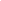 Els nens/es d’Educació Infantil han de portar el xandall de l’escola, sabates de velcro i mitjons tot l’any, per a fer psicomotricitat.Dansa i Música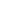 Els nens/es d’Educació Infantil en faran un dia a la setmana, cal que portin roba còmoda, sabates de velcro i mitjons tot l’any.  Esmorzars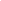 A l’hora d’esbarjo, pel matí, tots els nens han de portar un “ petit esmorzar”.Com “ Escola verda” que som, fomentem la campanya “Esmorzar sà”. Per tant, cal que portin fruita o entrepà, dins d’una carmanyola ( taper ), per tal d’estalviar embolcalls.NO es pot portar bolleria industrialFestes i aniversarisA l’escola no es permet portar caramels ni llaminadures. Tampoc es podran repartir dins del recinte escolar cap targeta d’invitació d’aniversari.Un cop al mes es celebraran els aniversaris dels vostres fills i filles. No caldrà que es porti res de cas. Les mestres ja faran una festa amb els nens del mes.    Relació dels pares amb l’escola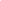 Una bona relació entre pares i mestres és molt important a l’hora de d’educar plegats als nens. Per aquest fi s’han establert uns canals de comunicació que teniu a la vostra disposició i que són:les reunions convocades per la mestra tutorales trobades individuals en l’horari establert per la visita dels paresla recollida i comentari dels informes escrits (el gener i el juny)la participació en la preparació de festes i la col·laboració quan es demana de portar alguna cosa de casa.Educació InfantilP3 A   Carme MassanasEducació InfantilP3 BEsther CastilloEducació InfantilP4 AImma CáceresEducació InfantilP4 BCarme MoralesEducació InfantilP5Manoli AyalaEducació PrimàriaEducació Primària1r AEva JiménezEducació PrimàriaEducació Primària1r BXari PañeroEducació PrimàriaEducació Primària2n ACristina SabaterEducació PrimàriaEducació Primària2n BVanesa OrtizEducació PrimàriaEducació Primària3r ALaura MasEducació PrimàriaEducació Primària3r BXavier GarridoEducació PrimàriaEducació Primària4t AJoan FarréEducació PrimàriaEducació Primària4t BJaume PaülEducació PrimàriaEducació Primària5è ATeresa BonalEducació PrimàriaEducació Primària5è BCristina Janó (baixa maternal)/ Rafael S.Educació PrimàriaEducació Primària5è CRosa SabriàEducació PrimàriaEducació Primària6è AMireia CruzEducació PrimàriaEducació Primària6è BPaquita SuárezCastanyada31 d’octubreDanses a cicle infantil, obert als pares.Visita de la castanyera (matí i tarda)Jocs organitzats pels cicles al patiMenjada de castanyesNadalDel 17 al 21 de desembre11/12/18.Cantada de nadales pels alumnes al TMP, obert als pares, Caga tió a cicle infantil i a cicle inicialAmic invisible a cicle mitjà i superiorVisita dels patges reials (a determinar)Dia de la Pau30 de generActivitats vàries relacionades amb la PAU, obert als pares.CarnestoltesSetmana del 25 de febrer a l'1 de març28/02/19.Berenar de Dijous Gras Del 25 al 27 de febrer: Ordres i consignes del CarnestoltesJornades Culturalsdel 22 al 26 d'abril Celebració dels Jocs Florals amb repartiment de premis, el 23 d’abril de 2019, obert als pares.Activitats per cicles en funció del tema escollit.Fi de cursData a determinarDanses a tots els cicles, obert als pares.Dinar/sopar popularEducació InfantilP3-P4-P5:- Sortides pel poble-14/01/19.Girona: museu d'Art, tallers "La caseta", trenet- 25/3/19.L'Escala: Parc de les OlorsP3-P4-P5:- Sortides pel poble-14/01/19.Girona: museu d'Art, tallers "La caseta", trenet- 25/3/19.L'Escala: Parc de les OlorsP4-P5: -20/10/2018.Els Àngels/Arbúcies-14/01/19.Girona: museu d'Art, tallers "La caseta", trenet-25/3/19.L'Escala: Parc de les Olors- 29, 30 31 de maig colònies El Rourell1r Cicle1r:- Sortides pel poble-24/10/18. Can Vilallonga. Cassà de la Selva-Cosmocaixa. Barcelona- 29, 30, 31 de maig colònies El Rourell2n: - Sortides pel poble -Cosmocaixa. Barcelona- 29, 30, 31 de maig colònies El Rourell3r:- Sortides pel poble- Octubre: Museu de la Pesca Palamós -Cosmocaixa. Barcelona                                         - 29, 30, 31 de maig colònies El Rourell1r:- Sortides pel poble-24/10/18. Can Vilallonga. Cassà de la Selva-Cosmocaixa. Barcelona- 29, 30, 31 de maig colònies El Rourell2n: - Sortides pel poble -Cosmocaixa. Barcelona- 29, 30, 31 de maig colònies El Rourell3r:- Sortides pel poble- Octubre: Museu de la Pesca Palamós -Cosmocaixa. Barcelona                                         - 29, 30, 31 de maig colònies El Rourell1r:- Sortides pel poble-24/10/18. Can Vilallonga. Cassà de la Selva-Cosmocaixa. Barcelona- 29, 30, 31 de maig colònies El Rourell2n: - Sortides pel poble -Cosmocaixa. Barcelona- 29, 30, 31 de maig colònies El Rourell3r:- Sortides pel poble- Octubre: Museu de la Pesca Palamós -Cosmocaixa. Barcelona                                         - 29, 30, 31 de maig colònies El Rourell2n Cicle4t: - Museu del Suro- Museu de la Mediterrània     - Sant Sebastià/ LLafranch-Cantània +Cosmocaixa- 29, 30, 31 de maig colònies El Rourell5è: - 4/12/18. Olot- 7/05/19.Aiguamolls de l’Empordà- 9/04/19.Serinyà- 29, 30, 31 de maig colònies El Rourell5è: - 4/12/18. Olot- 7/05/19.Aiguamolls de l’Empordà- 9/04/19.Serinyà- 29, 30, 31 de maig colònies El Rourell2n Cicle6è:- 13/11/18.Olot- 5/03/19.Girona Medieval- 28, 29, 30 i 31 maig colònies L’Orri del Pallars6è:- 13/11/18.Olot- 5/03/19.Girona Medieval- 28, 29, 30 i 31 maig colònies L’Orri del Pallars6è:- 13/11/18.Olot- 5/03/19.Girona Medieval- 28, 29, 30 i 31 maig colònies L’Orri del Pallars